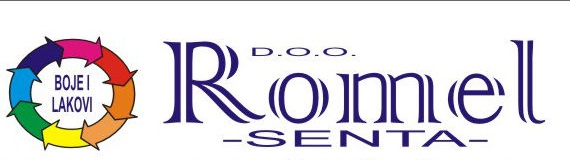 ROMEL D.O.O. – SENTA24400 SENTA, PETEFI ŠANDORA 37.PIB: 101104842MB: 08615128Dana: 30.10.2020.OBAVEŠTENJEOvim putem obaveštavamo učesnike likovnog konkursa " Moj šareni svet", da je komisija dana 24.10.2020. godine odabrala 12 radova koji će biti na kalendaru pravnog lica Romel d.o.o. za 2021.godinu.Komisija je odabrala crteže za prvo, drugo i treće mesto i to u kategoriji uzrasta dece od 4-8god, kao i prvo, drugo i treće mesto i to u kategoriji uzrasta dece od 9-14godina.Diplome će biti dostavljene na adrese dobitnika.Komisija je insistirala i na posebnim zahvalnicama , te će i te Zahvalnice biti dostavljene na adresu dobitnika.Radovi koji su pristigli u skladu sa uslovima konkursa broje do 800 komada.Osećaj uspeha, sreće i zadovoljstva je ogroman.Hvala Vam lepo ♥Radovi su pristigli sa cele teritorije Rebulike Srbije.Humanost ne poznaje granice ♥Sredstva su uplaćena u visini od 120.000,00 dinara.Crteži u ograničenom broju će biti postavljena na našem sajtu.Hvala na razumevanju da sve radove nismo u mogućnosti da postavimo.Lepo je kada je svako pobednik.Zahvaljejemo se svakom detetu koje je imalo htenja da svojim radom dobrineseLepšem, boljem i plemenitijem Svetu.Najlepše je kada dete pomaže detetu.Najlepše je kada dete želi da pomogne drugaru.